Talleres de difusión de las Tecnologías de la Información y la Comunicación“Seguridad en Internet: alerta con los ciberriesgos”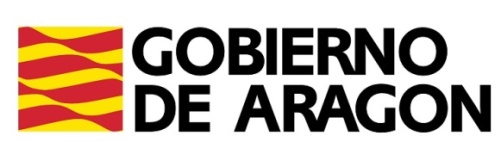 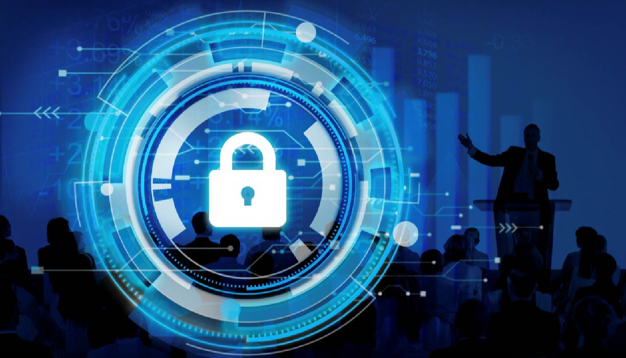 ObjetivosEl objetivo principal de este taller es dar a conocer los riesgos más comunes que podemos encontrar en la red, aprender a identificarlos y descubrir los mecanismos de seguridad disponibles para protegernos de ellos.